学习平台简易教程【重点】期末综合成绩=期末考试成绩+平时成绩≥60分（平时成绩=学习任务+直播课）学习平台网址：http://learn.ougzjsz.com（请务必用浏览器登录）账号：身份证号码，密码：身份证末6位（数字）【建议学习顺序】国家开放大学学习指南↓习近平新时代中国特色社会主义思想↓“形考任务”+点击100次的科目↓点击100次的科目↓没有考核要求的科目、直播课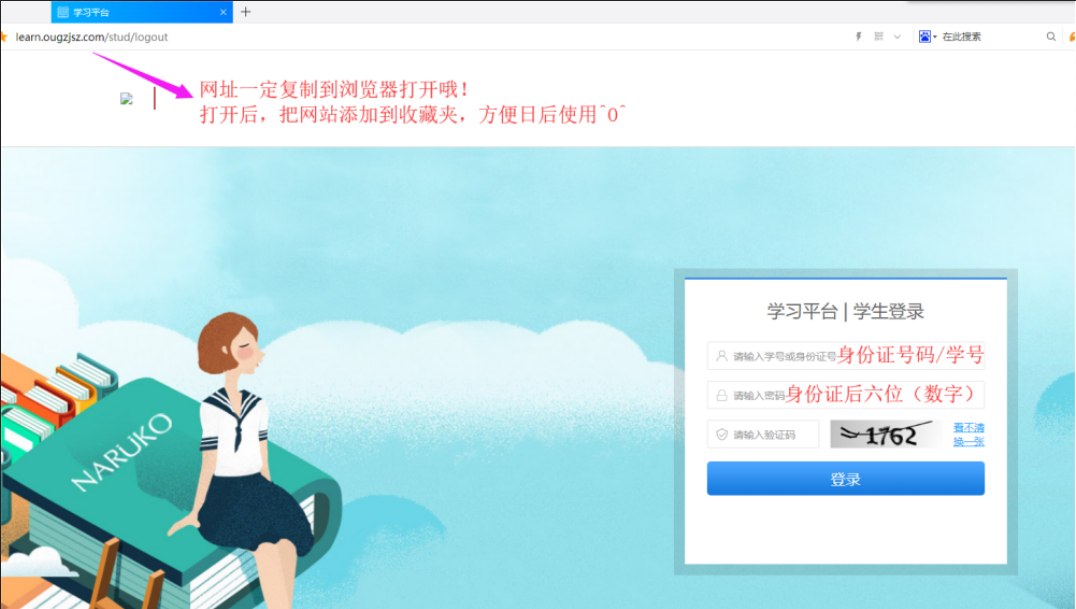 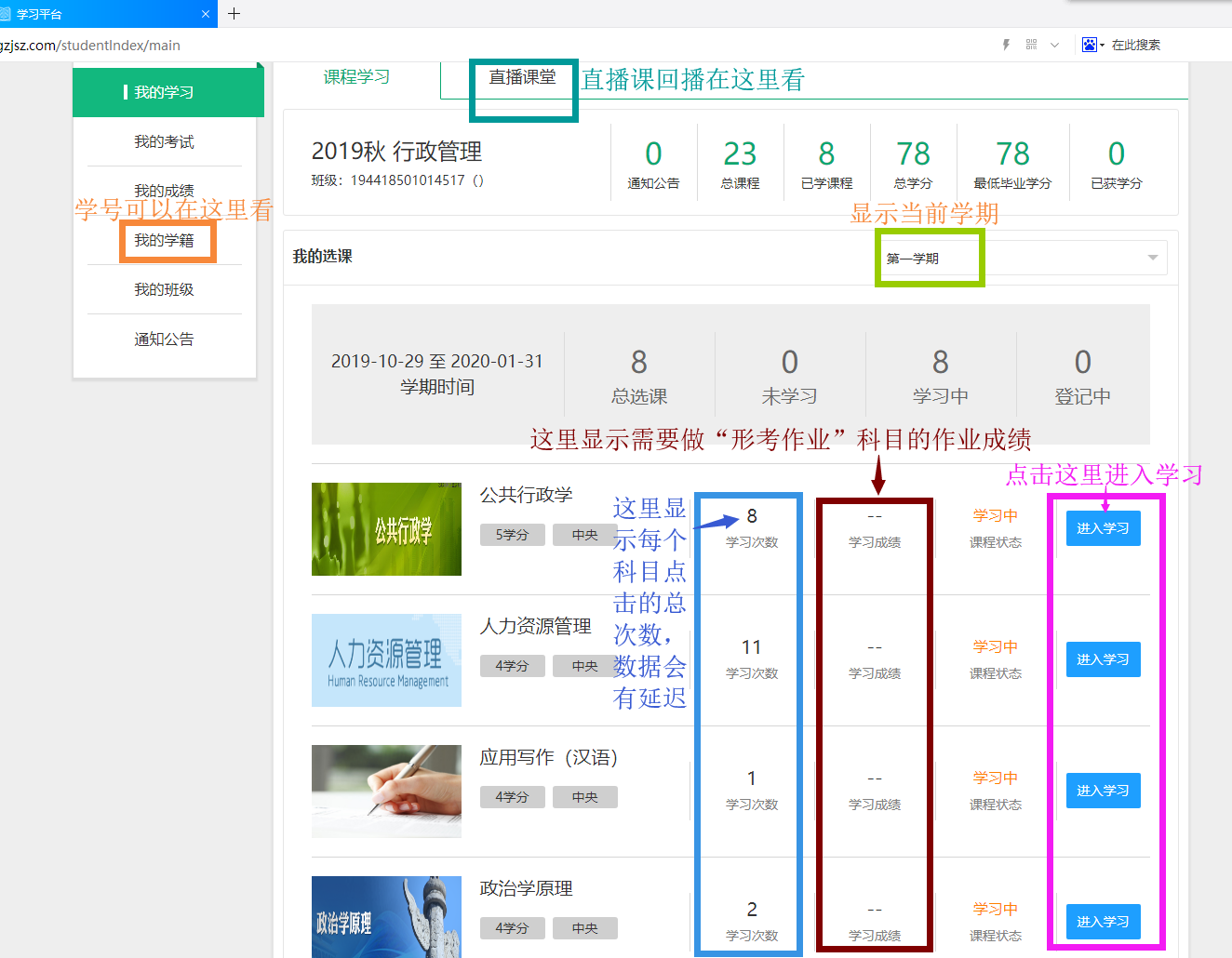 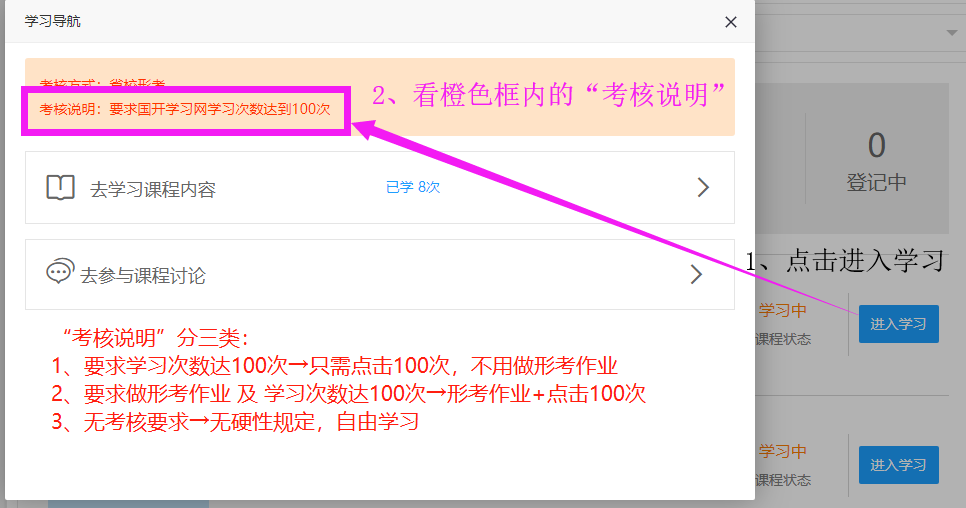 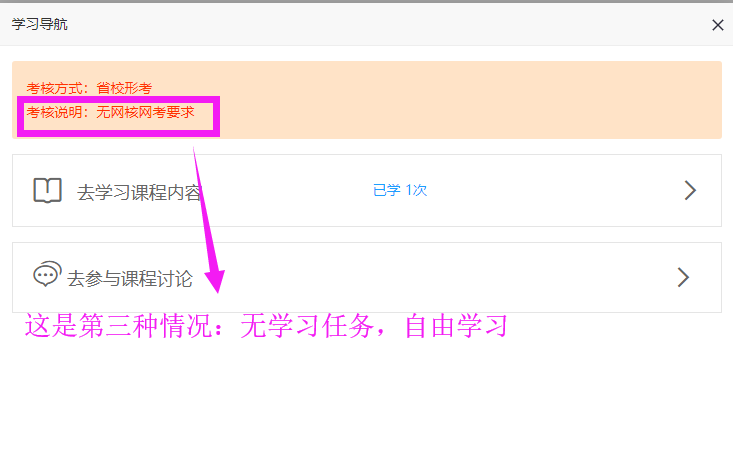 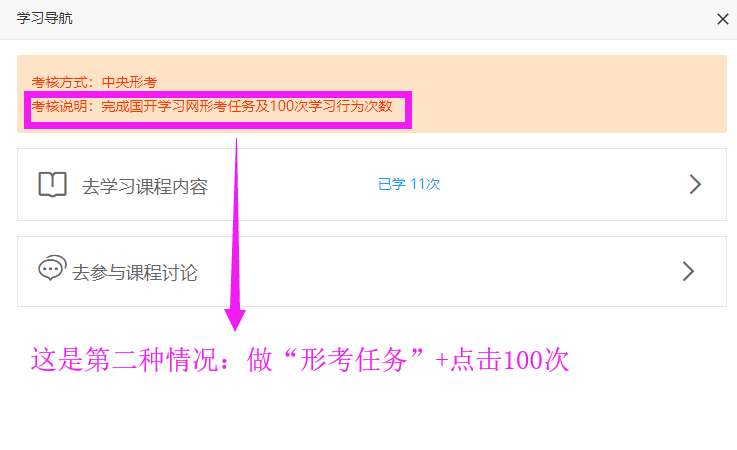 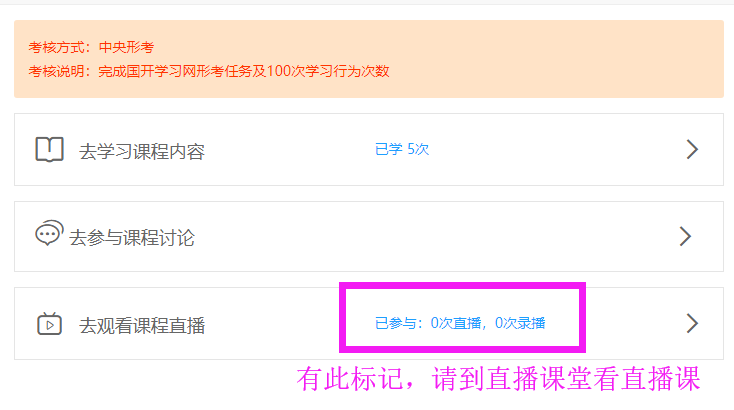 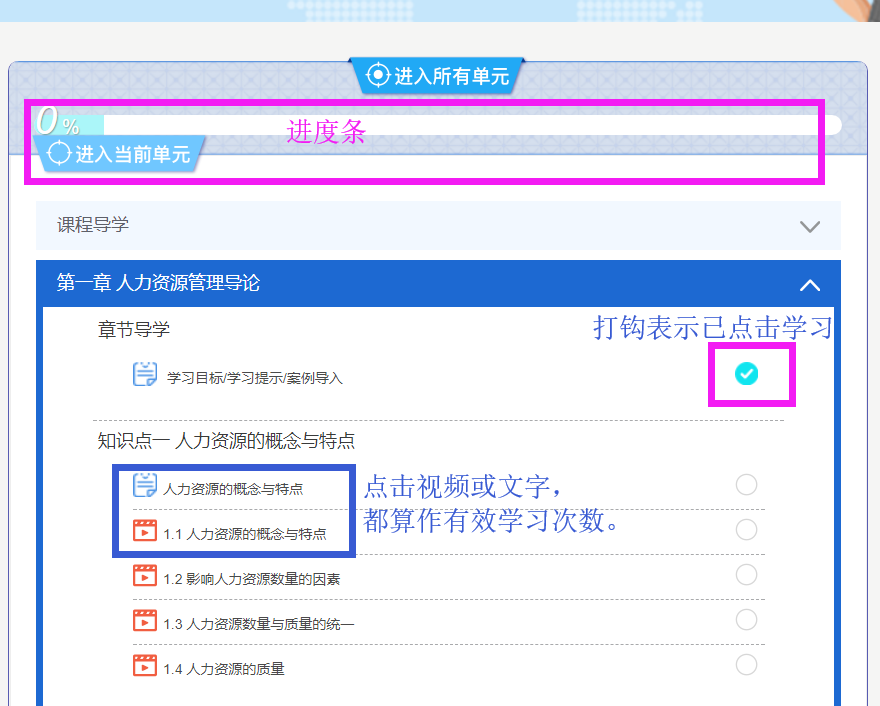 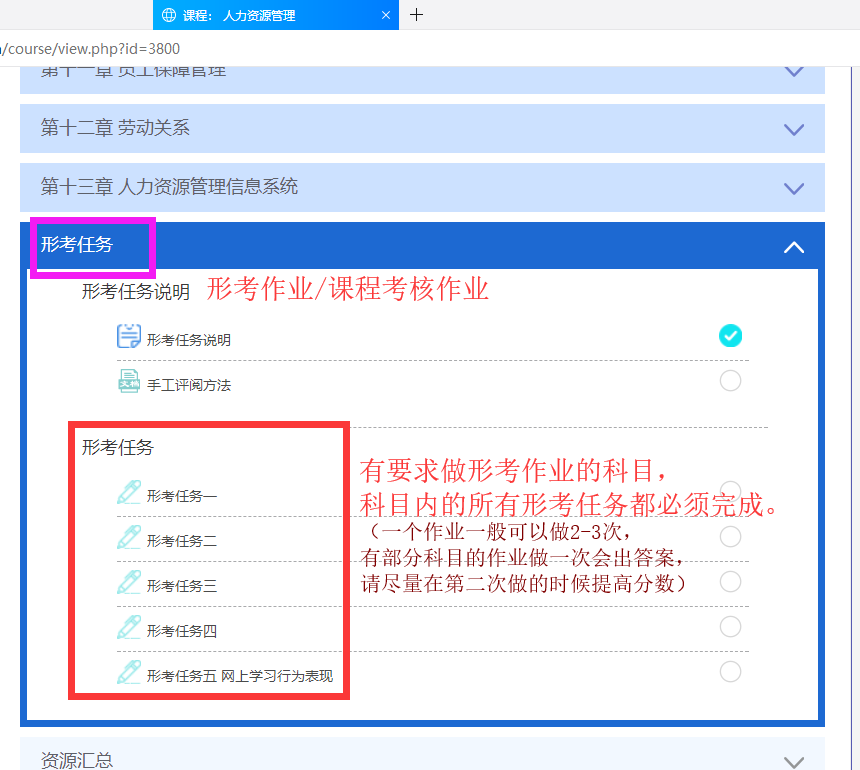 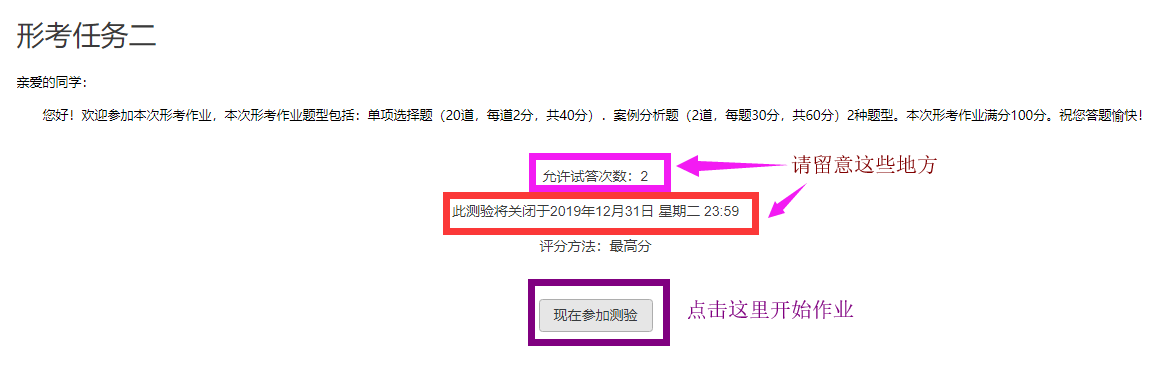 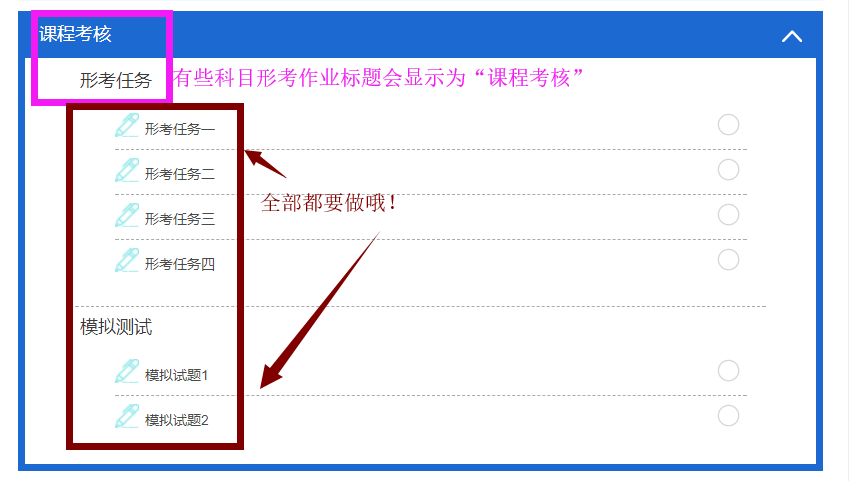 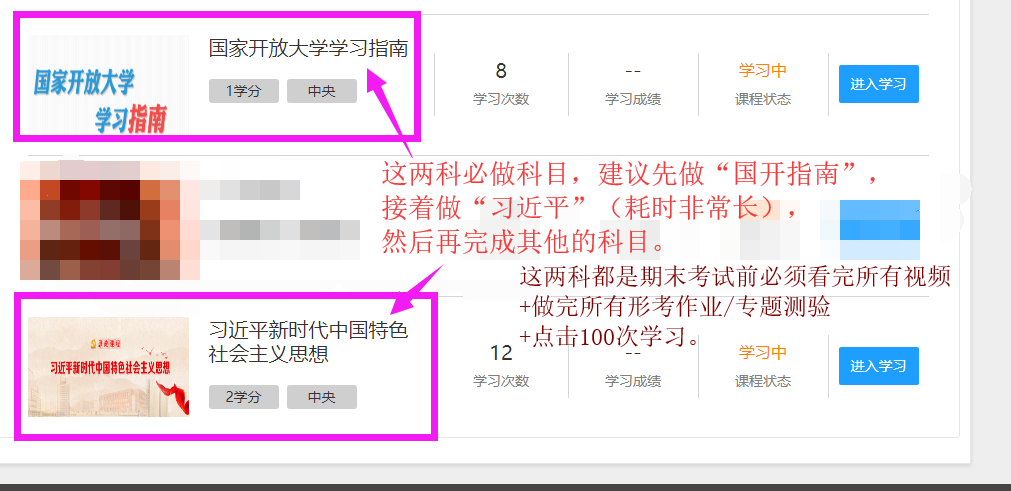 【国家开放大学学习指南】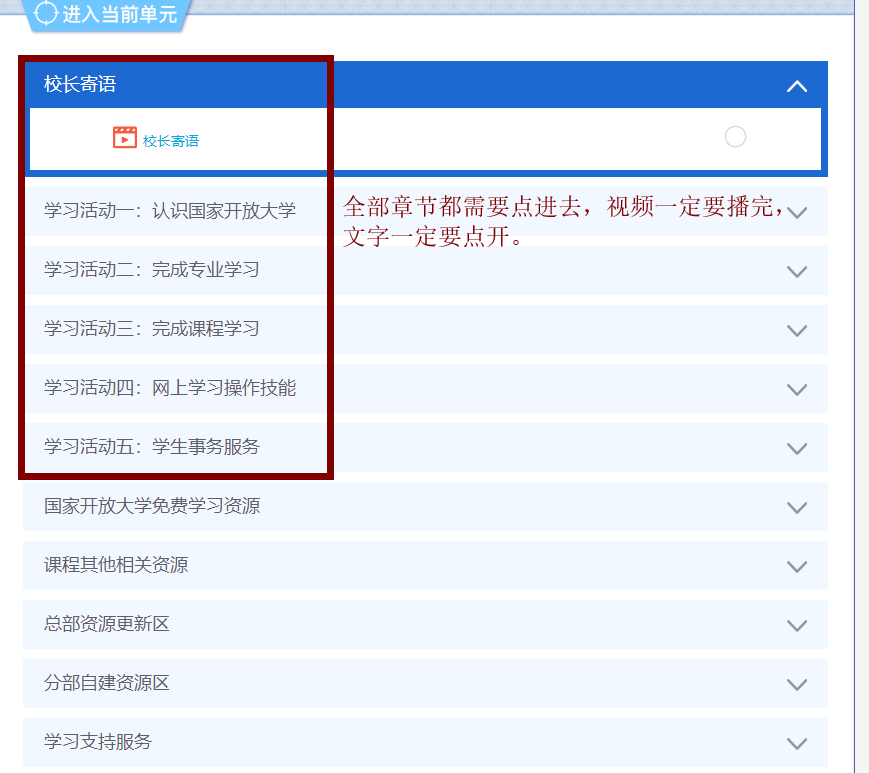 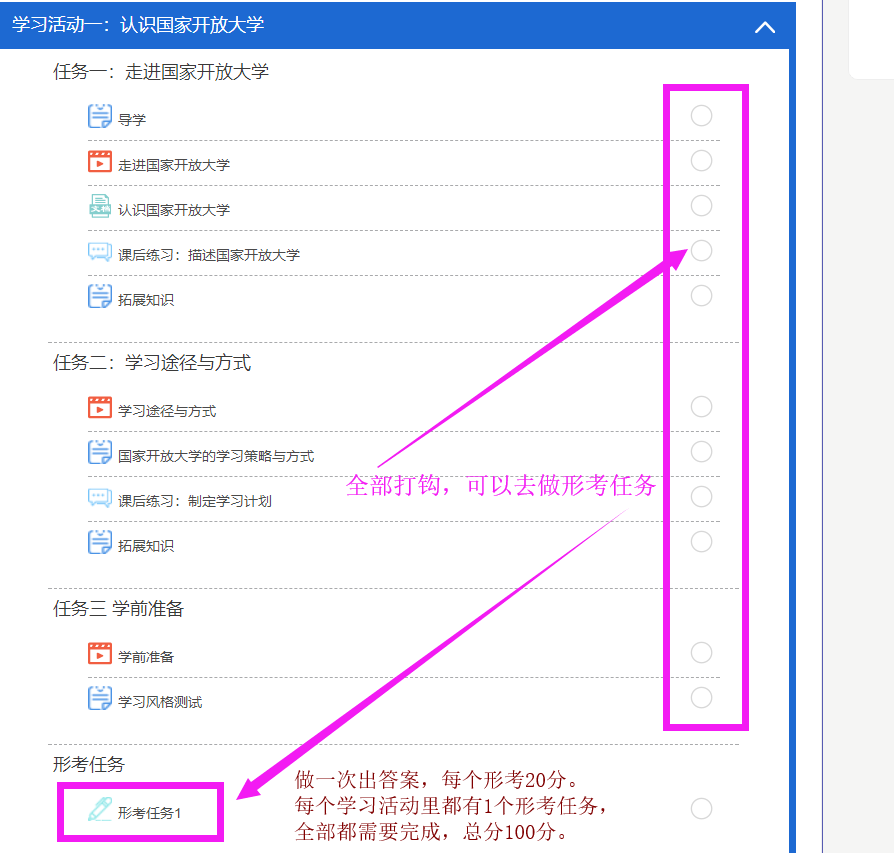 【习近平新时代中国特色社会主义思想】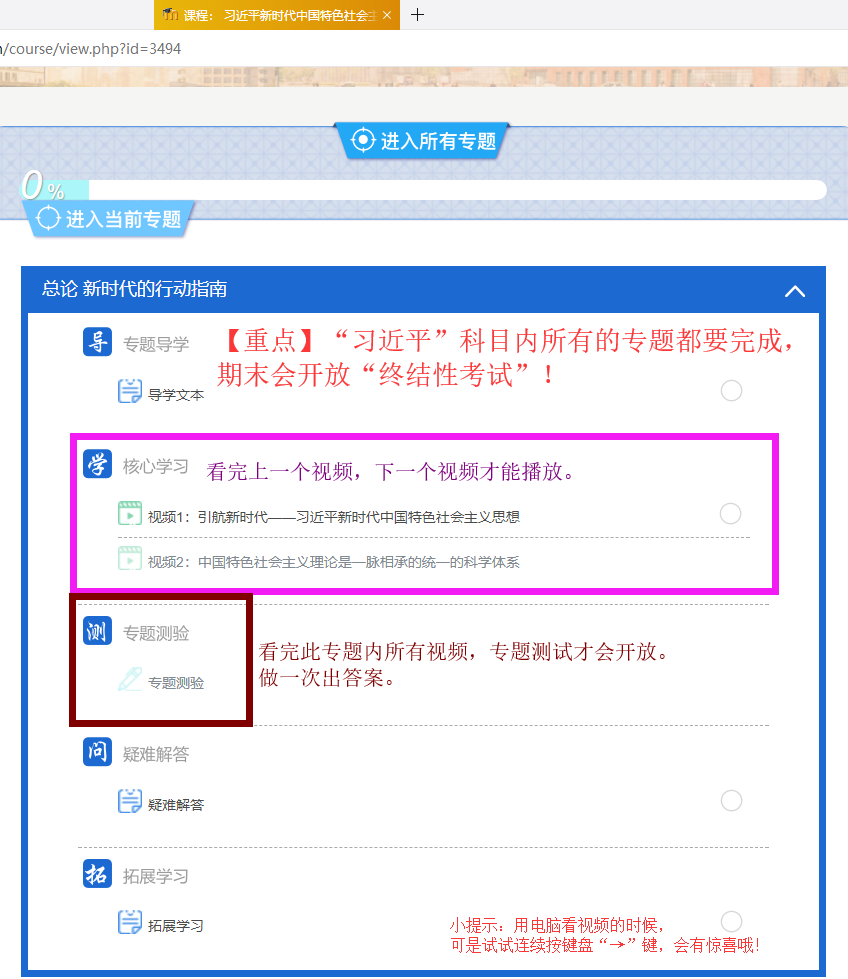 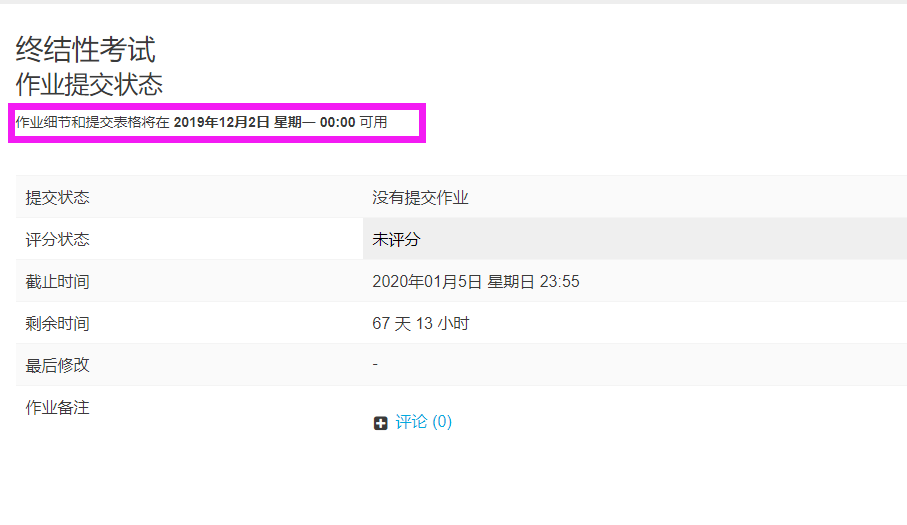 人文英语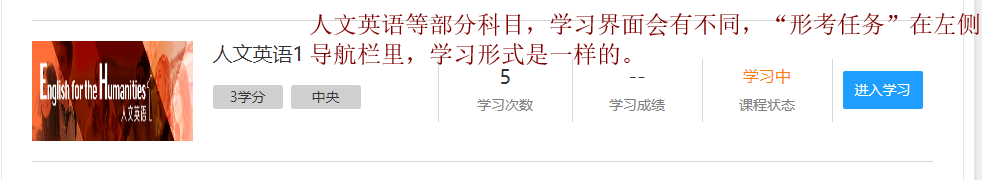 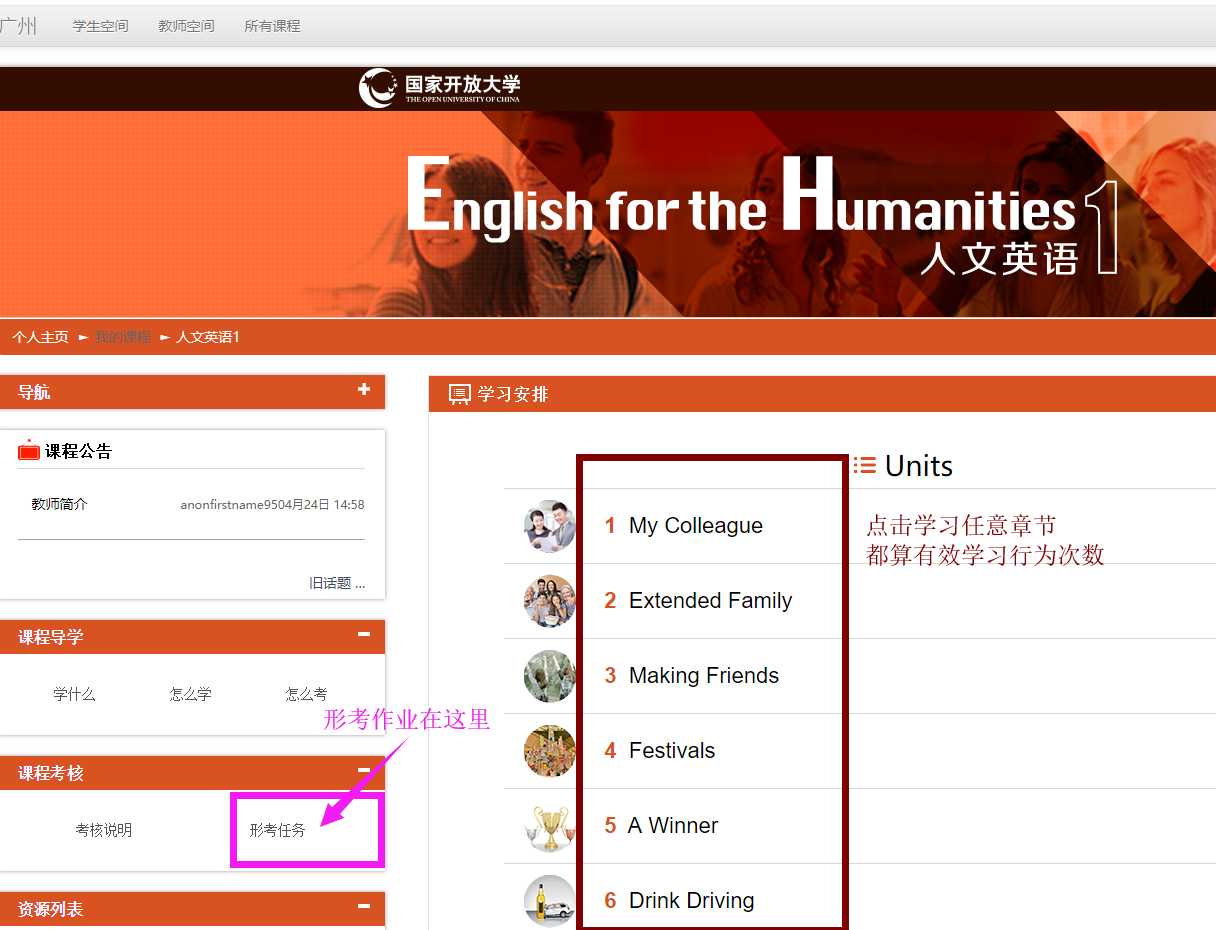 